The 8th Meeting of the Asian Paleolithic Association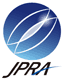 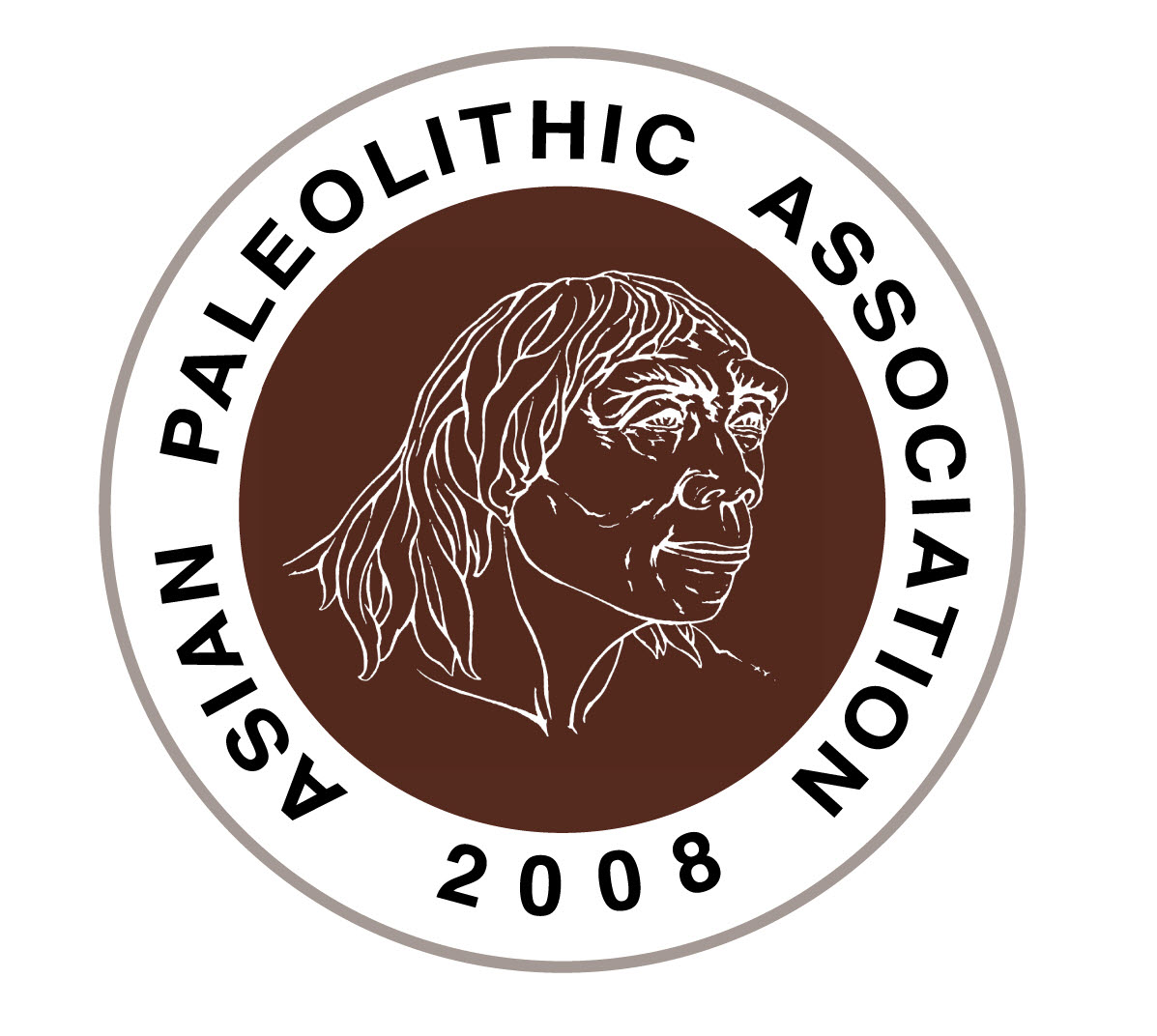 Tokyo, Japan, June 24th – 28th, 2016Registration FormTitle: Mr./ Ms./ Dr./ Prof.     Sex: male / femaleFamily Name:Given (and Middle) Name:Nationality:Affiliation:Post address:E-mail:Please provide the full name(s) of the accompanying person(s), if any.Accompanying person(s): Participation I will participate in the meeting and give an oral or poster presentation. I will participate in the meeting but give no presentation.Registration FeesRegistration Fee \10,000 x      person(s) = \               (1)Excursion Fee (to be announced in April) (2)Ground total (1) + (2) to be paid at the registration desk in cash of Japanese Yen.  Preference for vegetarian lunch x ____person(s)Please submit the form to apajapan@gmail.com by February 5th, 2016.